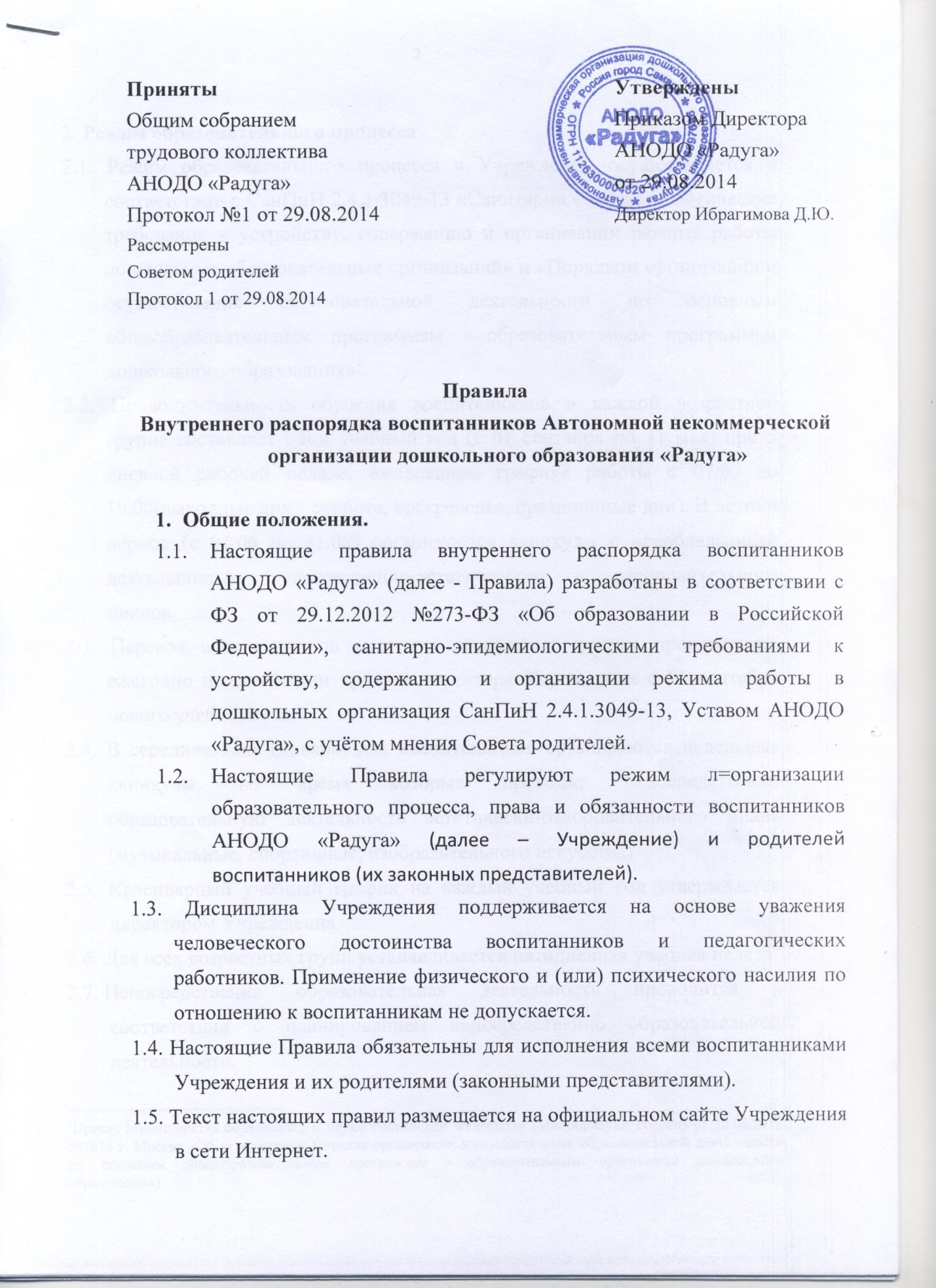 2. Режим образовательного процесса 2.1. Режим образовательного процесса в Учреждении осуществляется в соответствии с СанПиН 2.4.1.3049-13 «Санитарно - эпидемиологические требования к устройству, содержанию и организации режима работы дошкольных образовательных организаций» и «Порядком организации и осуществления образовательной деятельности по основным общеобразовательным программам - образовательным программам дошкольного образования» 2.2. Продолжительность обучения воспитанников в каждой возрастной группе составляет один учебный год (с 01 сентября по 31 мая) при 5 дневной рабочей неделе, ежедневном графике работы с 07.00 до 19.00 (выходные дни - суббота, воскресенье, праздничные дни). В летний период (с 01.06 по 31.08) организуются каникулы с преобладающей деятельностью художественно-эстетического и оздоровительного циклов.  2.3. Перевод воспитанников в другие возрастные группы производится ежегодно на основании приказа директора Учреждения с 01 сентября нового учебного года. 2.4. В середине года (январь) для воспитанников организуются недельные каникулы, во время которых проводят непосредственно образовательную деятельность эстетически-оздоровительного цикла (музыкальные, спортивные, изобразительного искусства). 2.5. Календарный учебный график на каждый учебный год утверждается директором Учреждения2.6. Для всех возрастных групп устанавливается пятидневная учебная неделя. 2.7. Непосредственно образовательная деятельность проводится в соответствии с планированием непосредственно образовательной деятельности. 2.8.Планирование непосредственно образовательной деятельности составляется в строгом соответствии с СанПиН 2.4.1.3049-13 «Санитарно - эпидемиологические требования к устройству, содержанию и организации режима работы дошкольных образовательных организаций», утвержденных Постановлением главного государственного санитарного врача РФ от 15.05.2013 года № 26. 2.9. Продолжительность непосредственно образовательной деятельности для воспитанников от 2 до 3 лет - не более 8-10 минут, от 3 до 4 лет - не более 15 минут, для воспитанников от 4 до 5 лет - не более 20 минут, для воспитанников от 5 до 6 лет - не более 25 минут, а для воспитанников от 6 до 7 лет - не более 30 минут.2.10. Максимально допустимый объем образовательной нагрузки в первой половине дня в младшей и средней группах не превышает 30 и 40 минут соответственно, а в старшей и подготовительной - 45 минут и 1,5 часа соответственно. В середине времени, отведенного на непрерывную образовательную деятельность, проводятся физкультурные минутки. Перерывы между периодами непрерывной образовательной деятельности - не менее 10 минут.2.11. Образовательная деятельность с детьми старшего дошкольного возраста осуществляется во второй половине дня после дневного сна. Ее продолжительность составляет не более 25 - 30 минут в день. В середине непосредственно образовательной деятельности статического характера проводятся физкультурные минутки.2.12. Образовательную деятельность, требующую повышенной познавательной активности и умственного напряжения воспитанников, организовывается в первую половину дня. Для профилактики утомления воспитанников проводятся физкультурные, музыкальные занятия и т.п.2.13. Прием воспитанников в Учреждение  осуществляется с 07.00 часов до 08.30 часов. Родители (законные представители) должны знать о том, что своевременный приход в Учреждение – необходимое условие качественной и правильной организации образовательного процесса.2.14.  Общая продолжительность суточного сна для воспитанников дошкольного возраста 12 – 12,5 часа, из которых 2 – 2,5 часа отводится на дневной сон.2.15.  На самостоятельную деятельность воспитанников 2 – 7 лет (игры, подготовка к образовательной деятельности, личная гигиена) в режиме дня отводится не менее 3 – 4 часов.2.18. Режим занятий дополнительного образования устанавливается расписанием занятий.2.19.  Питание воспитанников осуществляется в соответствии с примерным десятидневным меню, утвержденным приказом директора Учреждения3. Игра и пребывание воспитанников на свежем воздухе3.1. Воспитатели всех возрастных групп организуют прогулку воспитанников в соответствии с требованиями СанПиН 2.4.1.3049-13 пункт 11.5. Продолжительность прогулки детей составляет не менее 3-4 часов. Прогулки организуют 2 раза в день: в первую половину - до обеда и во вторую половину дня - после дневного сна или перед уходом детей домой. При температуре воздуха ниже минус 15 С и скорости ветра более 7м/с продолжительность прогулки сокращается. Прогулка не проводится при температуре воздуха ниже минус 15С и скорости ветра более 15 м/с для детей до 4 лет, а для детей 5-7 лет при температуре воздуха минус 20С и скорости ветра более 15 м/с, в иных случаях родители (законные представители) не имеют права требовать от воспитателей и администрации Учреждения отмены данного режимного момента.3.2. Администрация Учреждения оставляет за собой право отказать родителям (законным представителям) в просьбе оставлять воспитанников во время прогулки в групповой комнате, так как, в соответствии с требованиями СанПиН 2.4.1.3049-13 пункт 8.5, все помещения ежедневно и неоднократно проветриваются в отсутствии детей.3.3. Использование личных самокатов и роликовых коньков в Учреждении запрещено в целях обеспечения безопасности других воспитанников4. Здоровье ребенка4.1. Прием ребенка в Учреждение проводится на основании справки о состоянии здоровья воспитанника, которую необходимо предоставить воспитателю.4.2. Воспитатель осуществляет контроль приема детей. Больные дети или дети с подозрением на заболевание в Учреждение не принимаются.4.3. Воспитатель имеет право не принять ребенка и потребовать его осмотр медицинским работником. Заболевших в течение дня детей изолируют от здоровых детей (временно размещают в медицинском кабинете под присмотром взрослого сотрудника) до прихода родителей или направляют в лечебное учреждение.4.4. О невозможности прихода ребенка по болезни или другой уважительной причине необходимо сообщить в Учреждение по телефону. Ребенок, не посещающий Учреждение более пяти дней (за исключением выходных и праздничных дней), должен иметь справку от врача. В случае отсутствия ребенка в Учреждении по каким-либо обстоятельствам, необходимо написать заявление на имя директора Учреждения о сохранении места за ребенком с указанием периода отсутствия ребенка и причины.4.5. Если ребенок заболел во время пребывания в Учреждении, то воспитатель незамедлительно обязан связаться с родителями (законными представителями). Поэтому родители (законные представители) обязаны сообщать воспитателям о любых изменениях контактных данных.4.6. Если у ребенка есть аллергия или другие особенности здоровья и развития, то родитель (законный представитель) должен поставить в известность воспитателя, с обязательным предоставлением справки от педиатра или врача-аллерголога.4.7.  Меню в Учреждении составляется в соответствии с СанПиН 2.4.1.3049-13.  Родитель знакомится с меню на информационном стенде в групповой комнате.4.8. Профилактические прививки проводятся в соответствии с национальным календарем профилактических прививок, профилактические прививки проводятся только с письменного согласия родителей (законных представителей).5. Права и обязанности воспитанников и родителей воспитанников (их законных представителей) 5.1. Гарантии и права воспитанников.5.1.1. 	Воспитанникам - лицам, осваивающим образовательную программу дошкольного образования в Учреждении гарантируется:право на дошкольное образование в соответствии с реализуемыми Учреждением программами дошкольного образования независимо от пола, расы, национальности, происхождения, имущественного, социального положения, а также других обстоятельств;право на общедоступность и бесплатность дошкольного образования;охрана жизни и здоровья;уважение и защита   человеческого достоинства;защита от всех форм физического и психического насилия;удовлетворение физиологических потребностей в питании, сне, отдыхе, в эмоционально-личностном общении в соответствии с  возрастом и индивидуальными особенностями.5.1.2. Воспитанники имеют право на:получение дошкольного образования в соответствии с федеральным государственным образовательным стандартом;получение дополнительных образовательных и иных услуг (в том числе платной основе);уважение человеческого достоинства, защиту от всех форм физического и психического насилия, оскорбления личности, охрану жизни и здоровья;предоставление условий для получения дошкольного образования с учетом особенностей их психофизического развития и состояния здоровья, в том числе получение социально-педагогической и психологической помощи, бесплатной психолого-медико-педагогической коррекции;развитие своих творческих способностей и интересов, включая участие в конкурсах, олимпиадах, выставках, физкультурных мероприятиях, спортивных мероприятиях и других массовых мероприятиях;бесплатное пользование развивающим оборудованием, играми, игрушками, учебными и методическими пособиями, Интернет-ресурсами; перевод в другую образовательную организацию, реализующую образовательную программу дошкольного образования, при согласии с этой образовательной организацией.5.2.	Иные права воспитанников, помимо предусмотренных в настоящем Уставе, определяются в соответствии с законодательством Российской Федерации и Самарской области, локальными нормативными актами Учреждения, не противоречащими действующему законодательству и настоящему Уставу.5.3.Права и обязанности родителей (законных представителей) воспитанников. Родители (законные представители) воспитанников имеют преимущественное право на обучение и воспитание детей перед всеми другими лицами. Они обязаны заложить основы физического, нравственного и интеллектуального развития личности ребенка. Родители (законные представители) воспитанников имеют право:1) выбирать с учетом рекомендаций психолого-медико-педагогической комиссии (при их наличии) формы получения дошкольного образования и формы обучения, программы дополнительного образования из перечня, предлагаемого Учреждением;2) дать ребенку дошкольное образование в семье;3) знакомиться с Уставом Учреждения, лицензией на осуществление образовательной деятельности, с учебно-программной документацией и другими документами, регламентирующими организацию и осуществление образовательной деятельности;4) знакомиться с содержанием образования, используемыми методами обучения и воспитания, образовательными технологиями;5) защищать права и законные интересы воспитанников;6) получать информацию о всех видах планируемых обследований (психологических, психолого-педагогических) воспитанников, давать согласие на проведение таких обследований или участие в таких обследованиях, отказаться от их проведения или участия в них, получать информацию о результатах проведенных обследований своего ребенка;7) принимать участие в управлении Учреждением, в форме, определяемой настоящим Уставом;8) присутствовать при обследовании детей психолого-медико-педагогической комиссией, обсуждении результатов обследования и рекомендаций, полученных по результатам обследования, высказывать свое мнение относительно предлагаемых условий для организации обучения и воспитания детей.Родители (законные представители) воспитанников обязаны:1) обеспечить получение детьми дошкольного образования;2) соблюдать правила внутреннего распорядка Учреждения, требования локальных нормативных актов, которые устанавливают режим внутреннего распорядка воспитанников, порядок регламентации образовательных отношений между Учреждением и родителями (законными представителями) и оформления возникновения, приостановления и прекращения этих отношений;3) уважать честь и достоинство воспитанников и работников Учреждения;4) Родители (законные представители) должны лично передавать воспитанников воспитателю группы. Нельзя забирать воспитанников из Учреждения, не поставив в известность педагога группы, а также поручать это детям, лицам в нетрезвом состоянии, наркотическом опьянении.5.6. Если родители (законные представители) ребенка не могут лично забрать ребенка из Учреждения, то требуется заранее оповестить об этом администрацию и сообщить, кто будет забирать ребенка из числа тех лиц, на которых предоставлены личные заявления (с копией паспорта) родителей (законных представителей).5.7. Категорически запрещен приход воспитанника в Учреждение и его уход без сопровождения родителя (законного представителя).5.8. Родителям (законным представителям), желающим отметить день рождения ребенка в Учреждении, следует побеседовать с воспитателями группы о традиции проведения этого праздника (решение родительского собрания в группе). Категорически запрещено угощать воспитанников кремовыми изделиями, жевательными резинками, конфетами на палочке, фруктами, лимонадом.5.9. За неисполнение или ненадлежащее исполнение обязанностей, установленных действующим законодательством в сфере образования, родители (законные представители) воспитанников несут ответственность, предусмотренную законодательством Российской Федерации.5.10. Защита прав воспитанников, родителей (законных представителей) воспитанников. В целях защиты прав воспитанников, своих прав, родители (законные представители) воспитанников самостоятельно или через своих представителей вправе:1) направлять в органы управления Учреждением обращения о применении к работникам Учреждения, нарушающим и (или) ущемляющим права воспитанников, родителей (законных представителей) воспитанников, дисциплинарных взысканий. Такие обращения подлежат обязательному рассмотрению указанными органами с привлечением родителей (законных представителей) несовершеннолетних обучающихся;2) обращаться в комиссию по урегулированию споров между участниками образовательных отношений, в том числе по вопросам о наличии или об отсутствии конфликта интересов педагогического работника;3) использовать не запрещенные законодательством Российской Федерации иные способы защиты прав и законных интересов.6. Поощрения воспитанников6.1. За успехи в учебной, спортивной, творческой деятельности к воспитанникам могут быть применены следующие виды поощрений: 6.1.1. Объявление благодарности воспитаннику.6.1.2.Направление благодарственного письма родителям воспитанников (их законным представителям).6.1.3. Награждение почетной грамотой и (или) дипломом.6.1.4. Награждение ценным подарком. 7. Сотрудничество7.1. Педагоги, администрация Учреждения обязаны тесно сотрудничать с родителями (законными представителями) воспитанников для создания условий для успешной адаптации ребенка и обеспечения безопасной среды для его развития.7.2. Родитель (законный представитель) должен получать педагогическую поддержку воспитателей, администрации во всех вопросах, касающихся воспитания ребенка.7.3. Каждый родитель (законный представитель) имеет право принимать активное участие в образовательном процессе, участвовать в педагогических совещаниях Учреждения с правом совещательного голоса, вносить предложения по работе с воспитанниками, быть избранным путем голосования в Совет родителей группы и Совет родителей Учреждения.7.4. Если у родителя (законного представителя) возникли вопросы по организации образовательного процесса, пребыванию ребенка в группе, следует: обсудить их с воспитателями группы, либо обратиться к директору Учреждения, или заместителю директора по воспитательно-методической работе в приемные часы.8. Защита прав воспитанников 8.1. В целях защиты прав воспитанников, родители воспитанников (их законные представители) самостоятельно или через своих представителей вправе:8.1.1.Направить в органы управления Учреждения обращение о нарушении и (или) ущемлении ее работниками прав, свобод и социальных гарантий воспитанников.8.1.2.Использовать не запрещенные законодательством РФ иные способы защиты своих прав и законных интересов. 9. Порядок внесения изменений и дополнений9.1. Изменения и дополнения в правила внутреннего распорядка вносятся по предложению родителей (законных представителей), сотрудников и администрации Учреждения.Принято								Общим собранием 						трудового коллектива						АНОДО «Радуга» 						Протокол №1 от 29.08.2014					РассмотреноСоветом родителей Протокол 1 от 29.08.2014